ΑΙΤΗΣΗΠΡΟΣ: ΤΗΝ ΕΘΝΙΚΗ ΣΥΝΟΜΟΣΠΟΝΔΙΑ ΑΤΟΜΩΝ ΜΕ ΑΝΑΠΗΡΙΑ (ΕΣΑμεΑ)Σε απάντηση της υπ’ αρ.πρωτ…………….πρόσκλησής σας στο πλαίσιο εφαρμογής του Υποέργου 1 «Σχεδιασμός και Λειτουργία του Παρατηρητηρίου Θεμάτων Αναπηρίας» της Πράξης «Παρατηρητήριο Θεμάτων Αναπηρίας» (Κωδ. ΟΠΣ 5000817) της προγραμματικής περιόδου «ΕΣΠΑ 2014-2020», σας υποβάλλω αίτηση για τη θέση του Ερευνητή/τριας.Συνημμένα υποβάλλονται:Αναλυτικό Βιογραφικό Σημείωμα.Οι κάτωθι φωτοτυπίες των δικαιολογητικών που τεκμηριώνουν την ύπαρξη των απαιτούμενων και επιθυμητών προσόντων (αριθμημένα και σε συμφωνία με τα δηλωθέντα στο αναλυτικό βιογραφικό σημείωμα):…Ημερομηνία:Υπογραφή:ΟΝΟΜΑΤΕΠΩΝΥΜΟΠΑΤΡΩΝΥΜΟΗΜΕΡΟΜΗΝΙΑ ΓΕΝΝΗΣΗΣΤΑΧΥΔΡΟΜΙΚΗ ΔΙΕΥΘΥΝΣΗΤΗΛΕΦΩΝΟ (ΣΤΑΘΕΡΟ)ΤΗΛΕΦΩΝΟ (ΚΙΝΗΤΟ)E-MAIL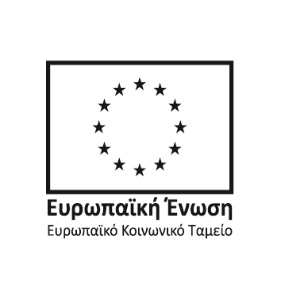 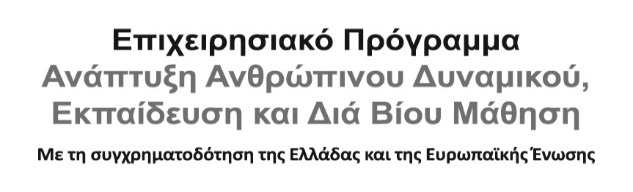 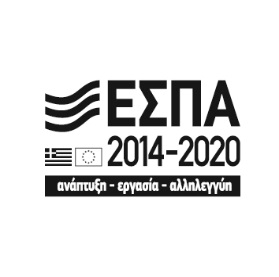 